BONDI PUBLIC SCHOOL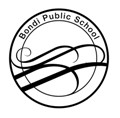 Life Education (Healthy Harold) Information and Consent FormDear Parent or Guardian,The Healthy Harold Life Education van will be visiting Bondi Public School in Weeks 5 and 6 of Term 4. All students in K-6 will be attending a session in the Life Education van. The incursion has been planned to complement the Personal Development and Health aspects of the PDHPE curriculum. Topics covered will be:Early Stage One: Harold’s Friendship: how to build friendships and care for others, feelings and emotions, safe and unsafe situations and early warning signs, safes places and people who we can go to for help. Stage One: Safety Rules: recognising safe and unsafe environments, how to care for others, behaviours that maintain friendships, places and people who we can go to for help. Stage Two: All Systems Go: factors that influence the function of body systems, exploring ways to manage peer pressure, the effects of second hand smoke, the function of vital organs, healthy food choices. Stage Three: Decisions- Legal and Illegal Drugs: what is a drug and how are drugs classified, effects of drugs on the body, analysing health messages about drugs in the media, messages around non-use and dispelling myths, influences on decision making (family, friends, media, culture, financial, legal) and strategies/skills to be safe. A parent information session will also be held at __________. This will provide parents with information about what has been learned, general insights into topics covered in Life Education sessions and parent resources. Please indicate below if you intend to attend this session. The cost of the incursion is $10 per students.  This consent form needs to be returned to the class teacher and all payments need to be made no later than Friday 26th October. Michael Jones							Tamsin Bickersteth   (Principal)						    (Organising Teacher)- - - - - - - - - - - - - - - - - - - - - - - - - - - - - - - -   Detach and Return - - - - - - - - - - - - - - - - - - - - - - - - - - - - - - - -- - - - - - - - - I consent to………………………………….. of class ...................... attending the Life Education Van at Bondi Public School. I will be attending the parent information session on ___________	Yes 		No To the best of my knowledge he or she has no medical condition, disability, allergy, dietary condition, injury or other reason which will put him or her at risk in participation of this activity.Signature of Parent/Guardian...............................................................................			Date:......../......../........                        Contact Phone Number ……………………………………...………………………_______________________________________________________________________________________________________________________Pease note: I understand that by signing this permission slip that there will be no refund of this cost due to illness or absence from school on this day. The cost of this excursion is calculated on the basis of all students attending.I have paid by:    Cash/Cheque                                   EFTPOS (at office) 	 	 Online Payment    Receipt Number ______________________________